Organizational ProfileNational Program Coordination Office: 2nd Floor Rehman Service Station Building, Near VIP Center, Airport Housing Society Gulzar-E-Quaid RawalpindiRegional Program Office KPK/FATA at Peshawar:Kinal Town Near Chitrali Net Cafe Near Peshawar University PeshawarRegional Program Office Balochistan at Quetta: H.No. 339, Samungli Housing Scheme, Samungli Road Quetta Head Office Address:Ward No. 3 Food Colony near WAPDA Office Dera Murad Jamali District NaseerabadRegional Program Office Punjab:H.No. 02 Usman Park behind Sheikh Al Mujeeb Hospital Wireless Poll Rahim Yar KhanRegional Offices Address:		Youth in Action Office: Near Ice Factory Chizal Abad Hub District Lasbella Youth in Action Office: Near Abdul Khaliq & Co Trunch Road Killa Abdullah at Chaman Ph: 0826-613077Youth in Action Office, Near Nazir Photographar Thana Road ZhobYouth in Action Office, H.No. 12 Near WAPDA Office Quetta Road District HarnaiYouth in Action Office, Umeed-E-SEHER Public School, Killi Rind Abad QuettaYouth in Action Office, Near DC office Killa Saif Ullah CityYouth in Action Office, UC 2 Bagan Baba, Dera Allah Yar, JaffarabadCell: 0332-7985945 Phone# +92 81-2823975 Fax# +92 81-2823975 Email: youthinaction2001@ymail.com, youthinaction2007@gmail.com, website: www.yiab.org Table of ContentsAcronym…………………………………………………………………………………………3Full Name………………………………………………………………………………………..3Law under Organization has Registered……………………………………………………3Contact Details………………………………………………………………………………….3Bank Account Details………………………………………………………………………….3Introduction and Background………………………………………………………………..4Mission Statement……………………………………………………………………………..4Vision…………………………………………………………………………………………....4Goal……………………………………………………………………………………………...5Strategy………………………………………………………………………………………….5Thematic Programme/ Areas of Focus………………………………………………………5Overall Objective………………………………………………………………………………5Our Specific Objectives Includes……………………………………………………………7What YIAB Does?  …………………………………………………………………………….7Approach………………………………………………………………………………………..8Philosophy……………………………………………………………………………………...8Scope of Work………………………………………………………………………………….8Organizational Values………………………………………………………………………...8Values guiding our work……………………………………………………………………..9Guiding Principles…………………………………………………………………………….9Professional Strength…………………………………………………………………………9YIAB Associations/ Partners………………………………………………………………....9Program Implementation…………………………………………………………….......10.11Members of General Body………………………………………………………………….13Members of Board Director…………………………………………………………………14Member of Executive Body…………………………………………………………………14Members of Executive/Audit Committee…………………………………………………15Members of Training /Program Committee……………………………………………...15Finance/Procurement Committee………………………………………………………….15Organizational Organogram……………………………………………………………….16Completed Project………………………………………………………………….....17.18.19Organizational Certificate…………………...……………………………………………..20Three Audit Report …….…………………………………………………..22 23 24 25 26 27Acronym YIAB-Jaffarabad Full NameYouth In Action Baluchistan Jaffarabad Law under Organization has registered Registered with Government of Balochistan (Pakistan) under Voluntary Social Welfare Agencies (Registration and Control) Ordinance 1961 (XL VI of 1961) 1961 under the registration No B-240/EDO/CD dated 13th September, 2007 Registered with Provincial Disaster Management Authority PDMA Baluchistan registration number #207Europe Aid ID Number:PK-2013-FTF-2206158168US Government Data Universal Number:D-U-N-S 645716817NCAGE code STS69Contact Details Contact Person: Agha Mohsin Ali Executive Director YIAB Balochistan Cell: +92-332-7985945 Phone: +92-081-2302046 Fax# 92-081-2823975E-Mail: info@yiab.org youthinaction2001@ymail.com, youthinaction2007@gmail.com  Bank Account Details Account Title		: 	Youth In Action Baluchistan  Account Number	: 	0037-10030-4 Branch Code		: 	0037 Swift Code		:	UAPAPKKA Branch			: 	Quetta Road Jaffarabad Name of Bank	: 	:	United Bank Limited (UBL)Introduction and BackgroundYouth in Action Baluchistan (YIAB) is an independent registered non-government and nonprofit civil society organization based at Baluchistan Province. YIAB prime motto is capacity building and services delivery to the deprived and marginalized people of the society.In 2007 a group of educated, dynamic and like-minded youth working in the development sector, got together to establish an organization, for addressing the most urgent and pressing needs of the people of Baluchistan. True to this spirit the organization was named Youth In Action Baluchistan (YIAB). Considering their association with the development sector the group was cognizant of the plethora of problems plaguing the province. Consequently, the organization’s focus was not kept limited either in in terms of geography or sector. Whilst operating in different districts of the province, YIAB has been carrying a range of interventions in the areas of education, health & hygiene, youth & women empowerment, emergency response & preparedness, governance, free legal aid, human rights, etc. The type of activities undertaken by the organization range from capacity building to service delivery, with focus remaining on the deprived and marginalized segments of the society. Whereas in terms of operations what characterizes YIAB’s functioning are its efforts to (a) enlist involvement of the locals when initiating activities at the grass root level; and (b) mobilize women for bringing peace, tolerance, and development in society.  Although a somewhat new entry in the development arena, YIAB – owing to the linkages of its members with national & international funding agencies – enjoys a diverse portfolio, characterized by partnership with organizations like USAID, UN-FAO, UN-Habitat, UN-WOMEN, Ministry of Human Rights & Rural Development Department, Government of Baluchistan, Baluchistan Education Foundation.Mission StatementThe mission of YIAB is to contribute to the education of young people, through a value systembased, to help build a better world where people are self-fulfilled as individuals and play a constructive role in societyVision “An enabling environment for the realization, respect, and protection of fundamental human rights among youth and develop their leadership qualities to make them active contributor within the society”Goal The goal of YIAB is to contribute in improving the living standard of the vulnerable communities of Balochistan through community mobilization, capacity building, advocacy & strengthening of institutions at the grass root level. Strategy A sustainable strategy is devised to achieve the maximum, a need based and right based approach initiated ascertains the problem with fully community involvement and mobilizing all indigenous and local resources. The program goal are materialized with a helping hand from members donor agencies, Philanthropists  Thematic Programme / Areas of FocusHealthWASHYouth Empowerment EducationCommunity Physical InfrastructuresEmergency Response and PreparednessWomen EmpowermentFree Legal Aid and EducationDemocracyOverall ObjectiveThe overall development objective of (YIAB) is enhanced ability in the target communities to tackle their own economic, social and environmental problems for sustainable community development.To educate the deprived and under privilege common folk about the basic human rights and find basis to incorporate their efforts and mobilization to achieve maximum outputTo enable the community in development of local level institutions and assist them in undertaking community based welfare and development interventions.To Provide quality legal assistance to juvenile victims of sexual abuse, exploitation and trafficking, especially street children in conflict with law and children in detention, vulnerable to sexual abuseTo provide a place for students to relax and enjoy an inexpensive, healthy meal in a fun atmosphere. Youth in Action Baluchistan also makes itself available to student groups for meetings and special eventsPromote Gender equality.To devise and organize for women and children particularly to their rights to acquire educations and improve their health and earnings.To ensure full participation of local level grassroots organizations in decision making process including problem identification, planning, management, implementation, monitoring, and evaluation aimed at sustainabilityTo facilitate easy access to credit and motivate communities for group saving leading towards small enterprise development and income generating activities aimed at economic empowerment.To work for environmental protection, pollution abatement, water supply and hygienic sanitation.To fight against drug abuse and launching programmes aimed at rehabilitation of drug addictsTo establish a resource centre aimed at facilitating target communities and local level institutions through information, education and communication.Assisting communities in disaster prediction and mitigation through various relief and rehabilitation programmes.To develop effective linkages with government line agencies, nongovernment organizations, and donor agencies working for community development.Human resource development and training aimed at skill enhancement and knowledge up gradation in order to ensure better implementation of participatory rural development programmes by community partners.Conservation of natural resources, bio-diversity and environmental protection.Implementation of programmes aimed at basic health care services (preventive and curative) including maternal health, child health, safe drinking water, hygienic sanitation, management of waste disposal, population welfare, immunization, etc. leading towards reduced mortality.To establish new community schools and upgrade the existing ones in order to provide education facilities to those most in need with special focus on female child.Implementation of women welfare and development programmes aimed at socio-economic empowerment of women through their participation in all developmental programmes.Raising awareness of environmental issues through advocacy, networking, public interest litigation and education.Organizing issue-specific and objective-oriented campaigns building social pressure to influence decision-making at national and international levels in favour of deprived, marginalized and vulnerable segments of the community.Our Specific Objectives Includes:To Provide quality legal assistance to juvenile victims of sexual abuse Increased household income and economic activities.Establish youth Group different area in Baluchistan.To Provide Education Service (Umeed-E-SEHER Public School), Killi Rind Abad QuettaTo educate the deprived and under privilege common folk about the basic human rights and find basis to incorporate their efforts and mobilization to achieve maximum output.Promote Gender equality.Humanitarian assistance in natural and manmade disaster.To devise and organize for women youth and children particularly to their rights to acquire educations and improve their health and earnings.To increase the education of the target community for the betterment of their own subsistence.To establish working relations amongst provincial government, bar councils and like-minded non-government organizationsImprove health conditions by providing basic health and hygiene education and services to the communities residing in neglected areasWhat YIAB Does?Influenced by the new development paradigm, which puts people before things, YIAB follows a participatory approach in every sphere of its work. The traditional knowledge of the rural poor is valued and respected, and there is confidence that rural people are capable of self-reliant organization. On a practical level, the fundamental thrust of this approach is decentralization and empowerment.For a community to be able to work for its own development and reduce its dependency there is a need for full involvement at all stages of the development cycle. The participation of communities in identification, planning, management, implementation and evaluation of projects is a key factor in YIAB work. Internally a participatory approach is adopted in managing the affairs of YIAB.Externally, YIAB role as a “change agent” helps to develop community management structures that are capable of managing their own development. This increases the ability of the community to demand accountability in all their affairs, from leaders and officials. It reinforces the community's belief in the value of their own development choices and efforts. These community management structures are not parallel structures, but are built upon traditional institutions, promoting equitable representation and participationHuman resource development is an essential part of our development work. This means ensuring that the community is trained and skilled, as well as organized, to maximize the potential of the community to take hold of its own development.YIAB strongly believes in maximizing its impact by transferring field experiences into knowledge to influence the development policies and practices of NGOs, donors and government agencies. This is important for working towards the long-term goal of eradicating poverty.Approach During the process of social mobilization, YIAB adopted a participatory, self-help, self-sustainable approach through community involvement and formation of volunteer groups in remote rural areas of Baluchistan Philosophy Sustainable rural development is a dynamic process posing various needs at different phases of time. These can be dealt with continuous interventions based on designed frameworks that incorporate the requirements projected by the communities and with the help of the communities by strategizing for public-private partnership.Scope of Work YIAB has strong linkages with major NGOs and funding agencies working in Pakistan. It has undertaken initiatives in Balochistan with special reference to Jaffarabad, Naseerabad, Jhal Magsi, and Sibi, through collaboration with local CBOs and activists. YIAB enjoys a rich experience of working in the diverse socio-cultural environment of Pakistan and an extensive networking with the District & Provincial Governments, civil society institutions, media and political parties. Organizational ValuesHonesty Respect for individual IntegrityParticipation in communal activitiesTransparency in all transactionsAccountability to all the actions/deeds performed by an individualCreativityCost efficiency  Gender sensitivityValues guiding our workTRUE: Ensuring transparency at all levels of our workPROFICIENCY : Providing creative expertise and strong commitmentSOLIDARITY: Within our NGO and with the people we aim to supportJUSTICE: Within our NGO as well as in societyINTEGRITY To act according to the values we wish to promoteFLEXIBILITY Showing our willingness to change and learnGuiding Principles:Youth In Action Baluchistan follows the below mentioned guiding principles in implementation of its projects/programmes:Use of indigenous knowledgeMaking efforts to achieve highest quality standardsPromoting a culture of innovation and creativityMeeting deadlinesEnhancing networking and coordinationFacing challengesProfessional Strength Highly qualified, experienced and devoted professionals and board members and staff; Adaptability to cope up and meet the requirements of diverse socio cultural environment of Baluchistan, KPK and FATA; Overwhelming support of local people. Acceptance as a representative of common people of the area. Extensive network to undertake initiatives at grassroots; Availability of state-of-the-art modern equipment and tools; Strong partnerships for undertaking innovative initiatives; YIAB Donors/ Partners USAIDUN-WOMENUN-FAOSPO- Strengthening Participatory OrganizationBalochistan Education FoundationUN-HabitatRegional Directorate Ministry of Human Rights BalochistanGovernment of Balochistan (Education, Health, Youth Affairs)Provincial and National Disaster Management AuthoritiesTurkish Red Crescent Society Memberships:Member of District Health Management Committee. Baluchistan Education Foundation (BEF)Balochistan Civil Society NetworkSouth Asian HIV & AIDS NetworkInter Agency Network for Education in Emergencies (INEE)WASH, Shelter, Health, Protection Clusters Member at Provincial and National LevelHelp-age International Disaster Preparedness Network MemberCitizen’s Community Board Naseerabad and Jaffarabad MemberPakistan Humanitarian Forum-PHFAffiliations with Baluchistan AIDS Network, NGO Network for Political Participation and Gender Based Violence Working GroupChild Rights Movement Pakistan member at National and Provincial LevelYIAB follows the following strategy in implementation of its programmes and projects.Community/Social mobilization: YIAB while implementing its programme/projects as a first step undertakes community mobilization so that to raise awareness in community on health and hygiene, importance of education in modern day affairs, gender related issues, socio-economic development and environmental protection. For this purpose YIAB management holds meetings with the community members, conducts training/capacity building sessions and also launched campaigns.Advocacy:YIAB advocacy is achieving better results in the field of social/rural/community development, YIAB also believe in advocacy and therefore, the management has always strongly advocated for the issues related to YIAB. For achieving this objective, YIAB through its strong advocacy as approached the line departments of Government of Baluchistan, NGOs, CBOs, Civil Society Organizations (CSOs), members of the community, notables and YIAB has always promoted the right based approach and supported the dialogue as an important tool for achieving the above mentioned objectives. Service delivery:YIAB is staunch believer in a very strong and efficient service delivery in the fields of health, education and environment. For this purpose, YIAB management has always delivered services in the communities in a transparent manner taking care of quantity and quality. It is only because of this very reason that the YIAB interventions have always helped in meeting the community needs and achieving the desired objectives.Net Working:YIAB has always promoted the networking with other NGOs, CBOs, CSOs, media groups and concerned stakeholders for achieving the goal of sustainable development. Networking with other organizations has always proved very productive by playing as medium between the service providers and those at the receiving end. Networking basically provides opportunity for looking at the issues from different angles i.e. from local, national and finally at regional level. At every level the perspective of issue changes, which then helps in comprehending the issue. Target groupsYIAB basically works mainly for the poorest of the poor in the rural areas of the province. Its target groups include the men, women and children in the rural communities of the province who are still living in miserable conditions and deprived of very basic necessities of life. Besides, YIAB also focuses upon the urban populace living in slums and other such area. For achieving its goal and objective, YIAB target groups also include health workers, paramedics and other staff related to health issues, teachers, students, environmentalists and stakeholders in the field of health, education and environment.Reproductive Health and HIV Prevention This thematic area entails following important features for development: Establishment of community health centers at remote areas where people don’t have access to the health facilities. Develop awareness campaigns for HIV prevention, reproductive health; life skills based education and sexual rights. Develop immunization programs for venereal diseases and epidemics. Organizing events for public health along with government. Child Protection Under this theme YIAB focuses on holistic development of children its protection and rights, following interventions are planned over the time: Child rights education and protection awareness at different levels and different stakeholders. Development of safe learning places for children at schools, hospitals, and community centers. Children confidence building programs, walks, sessions, campaigns, and trainings. Development of children groups and developing leadership skills in them. Women Empowerment Women Empowerment aims at promotion women to take lead role in democratic norms and culture in the operational area. Two types of activities are undertaken in this theme: one aim at building capacities of women and communities and their groups to engage effectively with government and other stakeholders for getting their constitutional and legal social, economic and political rights, the other aims at working directly with state institutions for creating an environment that can guarantee the rights of women citizens. It also focuses on enhancing women income generation skills through capacity building and micro credit. Under this program following sub activities are also conducted: Formation of local women groups and their capacity building. Community Based Infrastructure Under Community Based Infrastructure development, a wide variety of construction and rehabilitation of rural infrastructure schemes through community participation. Some examples are underground village drainage schemes, community latrines, water course lining, tube wells, and brick pavement in villages.Free Legal Aid and EducationYIAB is providing free legal aid and education through its established firm of senior lawyers to vulnerable and marginalized victims of society particularly to women and children.Members of General Body:Members of Board DirectorOrganizational Organogram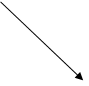 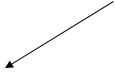 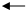 S. NoName Designation ProfessionWork Experience1Asmat Ullah JalalzaiPresidentSocial worker8 years social work experience 2Agha Mohsin AliGeneral Secretary  Social worker11 years social work experience3Hanif Mohammad DashtiInformation Secretary Social worker5 years social work experience 4Waseem Kamran AdvocateLegal AdvisorSocial worker15 years social work experience 5Elahi BuxMemberSocial worker22 years social work experience 6Abida KhanumMemberAdvocate6 years of legal advisory experience 7Sadaf GulMemberSocial worker5 years social work experience S. NoName DesignationProfessionAddress1Asmat Ullah JalalzaiPresidentSocial worker 8 years social work experience 2Hanif Mohammad DashtiVice PresidentSocial worker5 years social work experience 3Agha Mohsin AliGeneral SecretarySocial worker 11 years social work experience 4Waseem Kamran AdvocateJoint SecretarySocial worker 15 years social work experience 5Elahi BuxPress SecretarySocial worker22 years social work experience 6Abida KhanumFinance SecretarySocial worker6 years finance management & social work experience 7Sadaf GulExecutive memberSocial worker 5 years social work experience Some of YIAB projects:                                      Organizational Certificate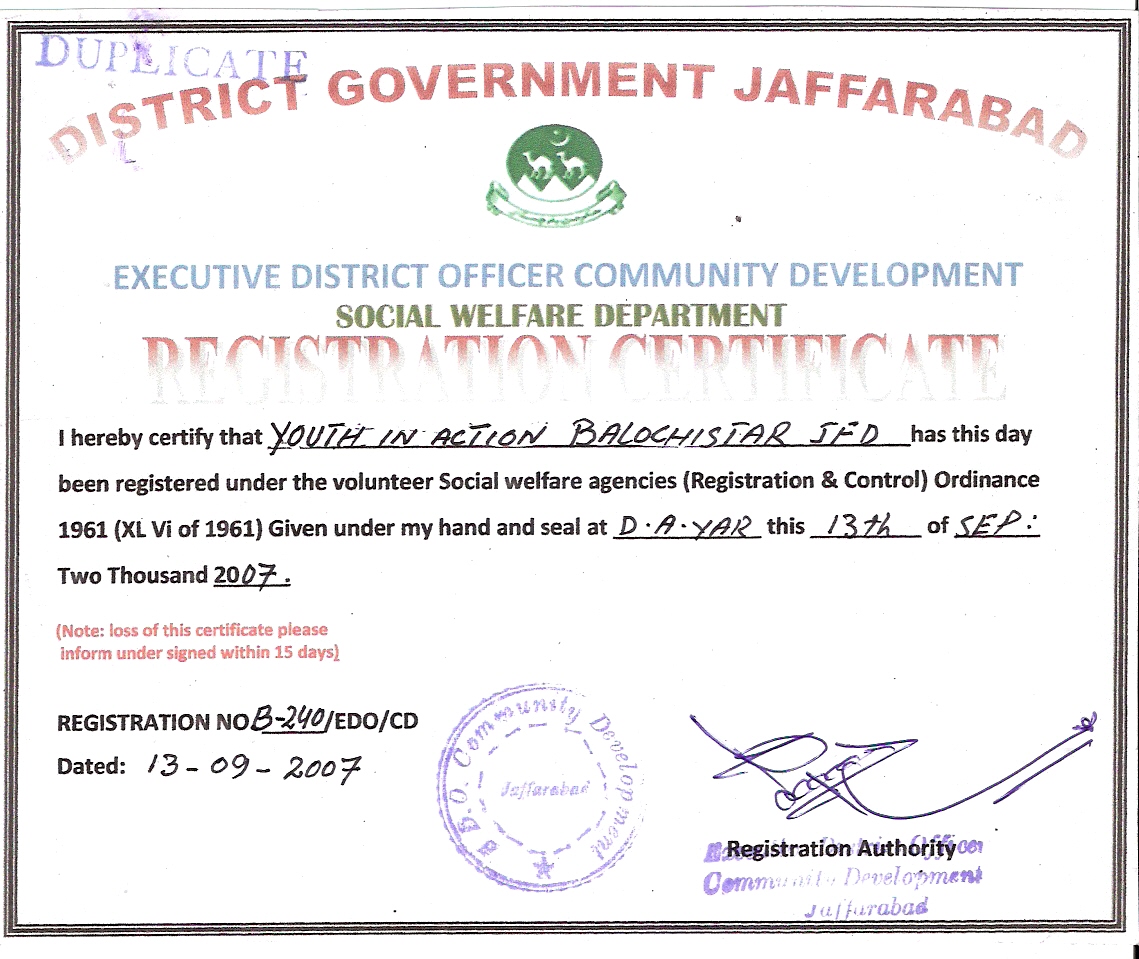 